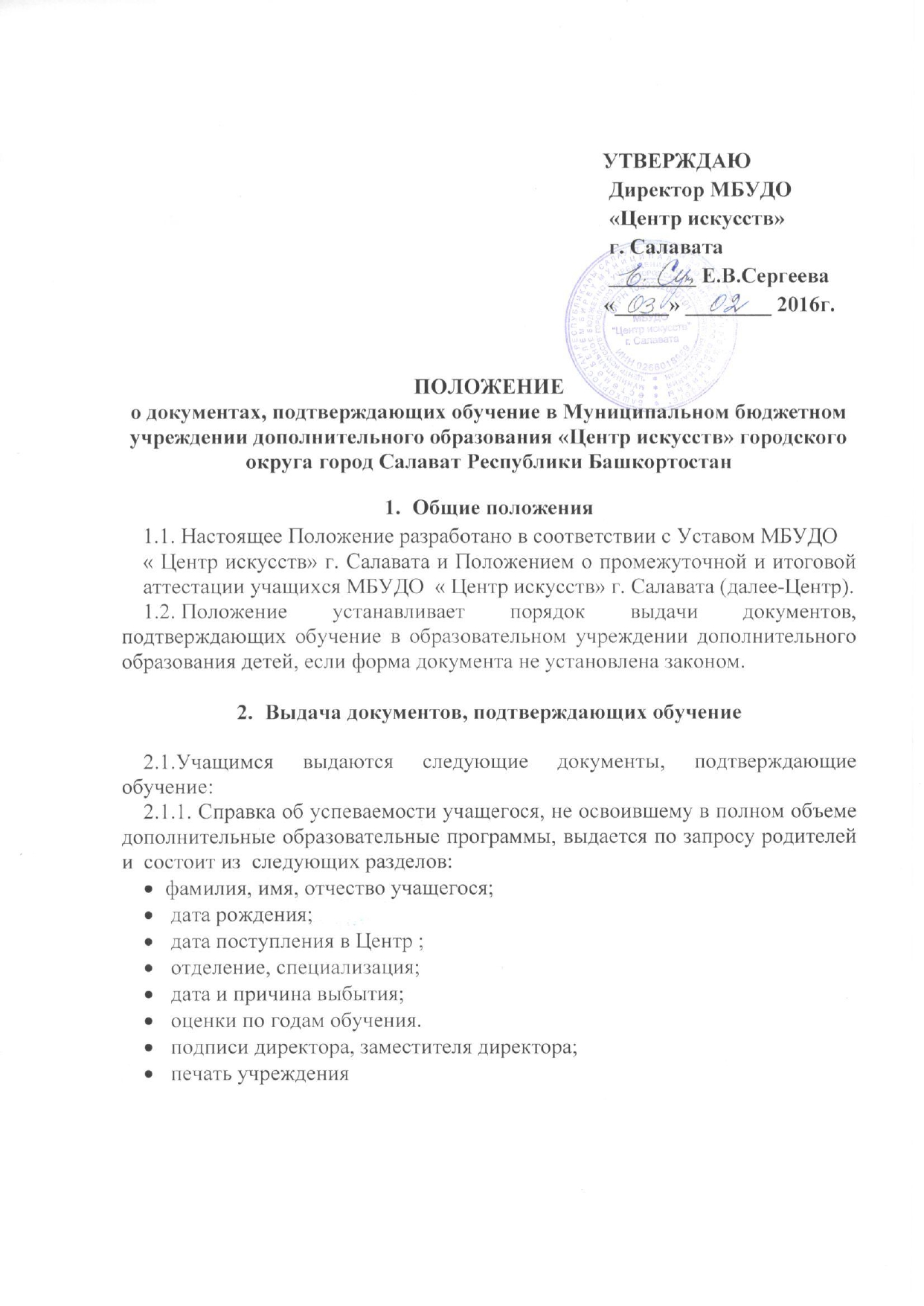 2.1.2. Свидетельство* об окончании Центра   вручается учащемуся, успешно освоившему в полном объеме дополнительные образовательные программы, и  включает в себя: фамилия, имя, отчество учащегося; дата рождения; дата поступления в Центр ; дата окончания; отделение, специализация; итоговые оценки; экзаменационные оценки (согласно учебным планам); подписи директора, заместителя директора; печать учреждения; регистрационный номер**; дата выдачи документа.2.3.  Выдача Свидетельств регистрируется  в журнале «Книга учета выданных Свидетельств об окончании Центра искусств». Ответственность за выдачу  документов, подтверждающих обучениеОтветственность за выдачу  документов, предусмотренных п.п. 2.1.1.,   2.1.2. настоящего положения  - заместитель директора  по учебно-воспитательной работе. Лица, осуществляющие выдачу документов, несут ответственность за предоставление  недостоверных данных.*Документ негосударственного образца, разработан методическим советом Центра .**Фиксируется в журнале «Книга учета выданных Свидетельств об окончании Центра искусств» и содержит порядковые номера выданных свидетельств текущего учебного года и общий номер регистрации всех выданных свидетельств. Принято на педагогическом совете Протокол № _______________________________